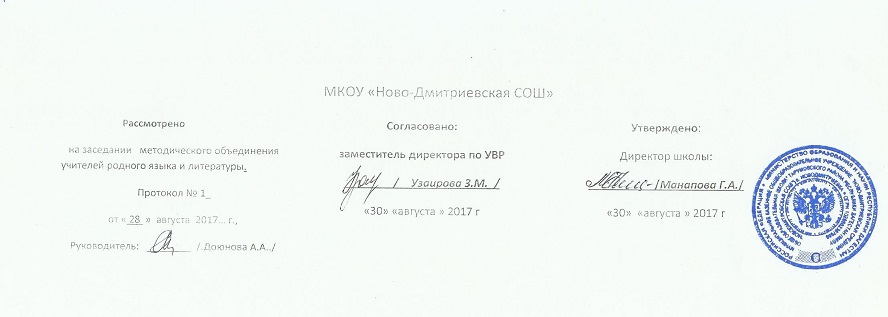 Рабочая  программа  для 1-х  классов по ногайскому  языку  илитературе.Пояснительная записка

       Основа любой культуры – язык. Сохранение и развитие ногайского языка как элемента российской и мировой культуры является одной из важнейших задач Республики ДАГЕСТАН, осуществление которой возможно лишь в условиях существования государственности ногайского этноса.
     Изучение родного языка в русскоязычных школах подчиняется, как масштабным культурологическим целям, так и целям воспитания и развития личности каждого конкретного ребенка.Цели обучения:
     - формирование мотивационно-адекватного отношения к родному языку;     - заложение основ коммуникативных умений для говорения, аудирования, чтения и письма;     - формирование элементарных лингвистических представлений, необходимых для овладения       устной и письменной родной речью;
     - развитие языкового мышления, внимания, памяти учащихся;     - приобщение детей к новому социальному опыту с использованием родного языка: знакомство       школьников с миром сверстников, с детским фольклором и доступными образцами  родной        художественной литературы;      - воспитание дружелюбного обращения к представителям других национальстей.
     Оптимальной формой изучения родного языка является проведение уроков (2 часа в неделю на изучение родного языка и 1 час в неделю на изучение родной литературы), а также использование языка во внеклассных мероприятиях.
    Важным в организации изучения родного языка является создание полноценного учебно-методического комплекса, внедрение инновационных методов и компьютерных технологий.



Стандарт начального и основного общего образования
по родному языку в русскоязычной школе

Общая характеристика дисциплин

     В русскоязычной школе родной язык для всех учеников является вторым, что обуславливает необходимость его изучения как неродного. Тем не менее, обучение родному языку в русскоязычных школах должно быть организовано с учетом речевых навыков учащихся.      Предъявляемые к ученикам требования не могут быть одинаковыми. Для детей из ногайских семей они могут быть более высокими, чем для детей из семей других национальностей. Таким образом, преподавание родного языка должно осуществляться на разных уровнях.

Содержание, обеспечивающее формирование
коммуникативной компетенции

Речь устная и письменная, диалогическая и монологическая.
Разговорная речь. Литературно-нормированная речь.
Различие устной и письменной речи, диалога и монолога.
Создание разговорно-бытовых и литературно-нормированных текстов.
Аудирования (слушание). Понимание устной речи, передача ее в кратком и развернутом виде. 
Говорение. Создание устных диалогических и монологических текстов на бытовые и учебные темы.
Письмо. Создание письменных текстов (различных по объему в разных классах). Письменный рассказ о близких людях, животных, о школе, родном городе, природе и т.д. Передача содержания прочитанного или прослушанного текста.


Содержание, обеспечивающее формирование языковой
и лингвистической (языковедческой) компетенции
Графика и орфография     Все буквы алфавита, основные буквосочетания и звукобуквенные соответствия. Основные правила чтения и орфографии. Написание наиболее употребительных слов, вошедших в активный словарь.Фонетика.    Адекватное произношение и различение на слух всех звуков и основных звукосочетаний родного языка. Соблюдение норм произношения гласных и согласных звуков: долгота и краткость гласных; ударение в слове, особенно в сложных словах и в предложении; интонация утвердительного, вопросительного и побудительного предложений.Лексика.    Лексические единицы, обслуживающие ситуации общения в пределах тематики начальной школы, в объеме для двустороннего (рецептивного и продуктивного) усвоения: простейшие устойчивые словосочетания, оценочная лексика и реплики- клише как элементы речевого элемента, отражающие особенности культуры родного языка. 
     4) Грамматика     Основные коммуникативные виды предложений: повествовательное, побудительное, вопросительное. Общий и специальный вопрос. Вопросительные слова. Порядок слов в предложении. Утвердительные и отрицательные предложения. Предложения  с простым глагольным сказуемым, простым именным и составным глагольным сказуемыми. Безличные предложения. Нераспространенные и распространенные предложения. 
      Содержание, обеспечивающее формирование
культуроведческой компетенции
     Отражение в языке культуры и истории народа. Взаимообогащение языков в процессе исторических контактов.
Нормы родного речевого этикета.
     Требования к уровню подготовки учащихся ногайского языка, оканчивающих 1 класс.         В результате изучения ногайского языка в 1 классах ученик должен знать/понимать:     виды предложений по цели высказывания ( без терминологии) и эмоциональной окраске, предложения восклицательные и невосклицательные по интонации;     оформление предложений на письме;     смысл близких детям по тематике пословиц и поговорок;     слова, называющие предмет, действие предмета и признак предмета;     различие между звуками и буквами; гласные и согласные звуки и буквы, их обозначение;     звук -й-   и буквой –й-;     слогообразующую роль гласного звука в слове, деление слова на слоги и для переноса;     гласные ударные и безударные;     согласные твёрдые и мягкие, обозначение мягкости согласных на письме;     согласные только твёрдые, согласные только мягкие;     согласные, парные по звонкости и глухости;     использовать приобретенные знания и умения в практической деятельности и повседневной жизни для:     передачи в устной речи эмоциональной окраске предложений и выбора интонации, соответствующей речевой ситуации;     соблюдения орфоэпических норм ( норм литературного произношения ) в наиболее употребительных словах;     оформлений на письме предложений, различных по цели высказывания и эмоциональной окраске; правильного употребления знаков препинания в конце предложения ( точка, вопросительный и восклицательный знаки ); правильного употребления прописной буквы в начале предложения;     деления слов на слоги и для переноса;     определения ударного слога в слове;     использования прописной буквы в именах собственных;     обозначения в словах мягкости согласных звуков на письме;     правильного списывания слов и предложений, написанных печатным и рукописным шрифтом;     письма под диктовку текстов (10-15 слов) с известными орфограммами и знаками препинания;     устного составления текста из 3 – 5 предложений, разных по цели высказывания, на определённую тему.КАЛЕНДАРО ТЕМАТИЧЕСКИЙ ПЛАН ПО РОДНОМУ ЯЗЫКУ ( ПИСЬМО)  1 КЛКАЛЕНДАРО ТЕМАТИЧЕСКИЙ ПЛАН ПО РОДНОЙ ЛИТЕРАТУРЕ  1 КЛ    №датадата       Тема урокаКол-во часов Форма занятий   Планируемые предметные результаты освоения материала   Планируемые предметные результаты освоения материала   Планируемые предметные результаты освоения материала   Планируемые предметные результаты освоения материалаПлан факт       Тема урокаКол-во часов Форма занятийПредметные метапредметныеметапредметныеличностныеI четверть( 8    часов)( 8    часов)( 8    часов)( 8    часов)( 8    часов)11-нши сентябрь –Билим куьни , савлай халк байрамы ,окув йылдынъ басы.1Авызлама анълатув.Суьврет бойынша хабарлав.Ясалган суьвретлерди атап  билуьв.2Букварь –биринши  китап.Школа ,язув  алатлары.1Язув алатлары ман танысув ,ногайша айтып уьйренуьв.Ясалган суьвретлерди атап  билуьв3Авызлама эм язба соьйлем: «ойыншыклар , ойынлар» темасы бойынша куллык юргистуьв.1язув уьлги бойынша ислев. .аьриплердинъ муьшелерин язув.Окытувшыдынъ ярдамы ман ногай ойынлар акында хабарлав.Окытувшыдынъ ярдамы ман ногай ойынлар акында хабарлав.4Йыйма. «Кийимлер» темасы бойынша ислев.1Кыс эм яз кийимлерди белгилев. Йыл шаклары акында кыска хабар соьйлев.кыс эм яз кийимлерининъ баскалыгын тергев бир неше соьздинъ схемасын тергев.Йыл шагы акында толы хабар ойлав.Йыл шагы акында толы хабар ойлав.таз кийинуьв эм кийимди таза саклав акында соьйлев.5Йыйма  эм соьз. «Муьшелер эм тазалык» темасы.1Язув сулыпларын оьстируьв эм беркитуьвсхема бойынша ислев, орыс тили деристе схема ман тенълестируьв.6Йыйма , соьз,бувын. «Аьел»  темасы теренлетуьви.1схема бойынша куллык озгарув, келискен соьзлерди белгилев.Аьриплер муьшелеорин язып уьйренуьв.Аьелде аьр аьдемнинъ оьз борышы барын анълатув.Аьелде аьр аьдемнинъ оьз борышы барын анълатув.Оьз аьели акында эм ата-ана акында хабарлав.7Йыйма ,соьз,бувын. «Казан-аяк» темасы бойынша хабар этуьв.1схема курув йосыгын беркитуьв.Авызлама йыйма туьзуьв йосыгы акында маьне беруьв.Ас ашаганда оьзин тербиялы юргистуьв акында маьне беруьв.8Йыйма ,соьз бувын акында кайтаралав.1Алдыда алган билимлерин тергев эм беркитуьв.язув эм схема туьзуьв амалларын беркитуьв.2 четверть(7часов)2 четверть(7часов)2 четверть(7часов)2 четверть(7часов)2 четверть(7часов)2 четверть(7часов)2 четверть(7часов)2 четверть(7часов)2 четверть(7часов)2 четверть(7часов)9А ,а буква.1А  а буквады язув.Уьйкен эм кишкей буквады айырув йосыгы эм кулланувын тергев.Берилген соьзлерден А буквады айырув.Берилген соьзлерден А буквады айырув.10О,о 1 О,о буквады соьзлердинъ ишиннен айырув Созык сес экенин белгилевСоьзлер айтув эм дурбатларды атав.сонъ О о буквадынъ язылув йосыгын  белгилев.  Ой –язба акында маьне беруьв.  Ой –язба акында маьне беруьв.«Топ ойнав» текст айтув.11Н, н 1Н сеси мен танысув, соьзлер айтув , Тартык сес экенин белгилев.Суьвретлерге схема тизуьв эм сести белгилев.На Но бувынларды кулланып соьз язув.12Т,т сеси эм аьриплери1Т т сеси мен танысув, соьзлер айтув , Тартык сес экенин белгилев.схемаларга келистирип соьзлер айтув, кеспе азбукада соьз курав.Уьш соьзден кыска йыйма тизуьв.йыймадынъ бас буквасын белгилев.Уьш соьзден кыска йыйма тизуьв.йыймадынъ бас буквасын белгилев.14Ш,ш сеси эм аьриплери.1Ш,ш сеси мен танысув, соьзлер айтув , Тартык сес экенин белгилевБувынлап соьзлер окув эм маьнелерин анълатув  сол соьзлерди язув.Аьриплер язув сулыпларын арттырув.15Р,р сеси аьриплери.1сеси мен танысув, соьзлер айтув , Тартык сес экенин белгилев16Л,л  С.с буквасы эм язылувы.1Л,л буквасы мен танысув, соьзлер айтув , Тартык сес экенин белгилев«Аслык йыйнав» деген тема бойынша хабарлав.тартык эм созык сеслерди тергеп билуьв.тартык эм созык сеслерди тергеп билуьв.17М,м буквасы  эм язылувыБ.б буквалары эм язылувы. 1М м аьрип пен мен танысув, соьзлер айтув , Тартык сес экенин белгилев«мал саклав» деген хабар айтув.3 четверть (10 часов)18 Ы ы буквалары эм язылувы.Д,д буквалары, Уьйреген букваларды кайтаралав.1Ы ы Д д бкувалары  мен танысув, соьзлер айтув ,  Созык эм Тартык сес экенин белгилев.Алган билимлерин тергЫжгай Ырызкы деген соьзлерди язув.Ыжгай Ырызкы деген соьзлерди язув.19Й,й буквалары эм язылувы. Йо Йы бувынлы соьзлер язув.тартык сес экенин белгилев. Юмсаклыгын эм катылыгын белгилев.Й буквалы соьзлер айтув эм сол соьзлерди бувына боьлуьв.Йолда юруьв кагайдаларын кайтаралав.Деристе схема яде суьвретлер ясав.Йолда юруьв кагайдаларын кайтаралав.Деристе схема яде суьвретлер ясав.Саклык акында анълатув.20К к буквалары эм язылувы.З.з буквалары эм язылувы.1буквалардынъ язылув йосыгын тергев.К буквада соьзлерде табув , юмакты шешуьв.«Ак кыс» деген хабар тизуьв.«Ак кыс» деген хабар тизуьв.Авызлама тил байлыгын оьстируьв.21Е е сеси эм аьриплери.Ий бувынлы соьзлерди язув.1Емис ,елек акында маьне беруьв ол соьзлерди язув.«Бав аслыгы» деген хабар айтув.22Г г сеси эм аьриплери.Э э буквасы .1бувынлап соьзлер айтув сонъ язувын тергев.орыс эм ногай соьзлердеги баскалыгын айтып белгилев.«Агашлыкта куьзде «дегн хабар айтув.«Агашлыкта куьзде «дегн хабар айтув.23Аь аь сеси эм аьриплери1юмсак созык буквасы ман  танысув айтылув йосыгын тергев.тек ногай соьзлерде кулланатаганын ашык айтув эм тактада язып билуьвСоьзлерди бувынлап  окув  , берилген схемалардагы соьзлердинъ етпеген аьриплерин язув.Соьзлерди бувынлап  окув  , берилген схемалардагы соьзлердинъ етпеген аьриплерин язув.язба  тилин оьстируьв эм байытув.24Оь оь сеси эм аьриплери.1схема бойынша соьз айтув Оь сесин кулланып соьзлер язувОь юмсак созык буква акында хабарлав Сол буква ман соьзлер язув эм маьнесин анълатув.Авыл коьпирдинъ тарийхин айтув.Авыл коьпирдинъ тарийхин айтув..26В.в буквасы  эм язылув йосыгы.Я я буквасы ,язылувы1Семасын  сызув эм соьзлер аркалы йыйма айтпага сол йыймады язув.ис.27У у буквасы  эм акулланувы.. Ув бувыга соьзлер язув.Уь буквады язып уьйренуьв.1авызлама айтылув йосыгын тергев язып уьйренуьвКуслрга ас беруьв.28Ю ю буквасы эмязылувы. Юв аьриплери болган соьзлерди бувынга боьлип язув.1схема бойынша йыйма айтув.тетрадьлериндеги буква муьшелерин тергев.Тазалык эм ден савлык акында хабарлап билуьв.Тазалык эм ден савлык акында хабарлап билуьв.294  четверть ( 7 ч.)4  четверть ( 7 ч.)4  четверть ( 7 ч.)4  четверть ( 7 ч.)4  четверть ( 7 ч.)4  четверть ( 7 ч.)4  четверть ( 7 ч.)4  четверть ( 7 ч.)4  четверть ( 7 ч.)30Ж,ж буквасы  эм язылувы.. Ь белгиси. Е.е сеси эм аьриплери.1дурбат бойынша хабарлавкелисли соьзлерди язув..аьриплердинъ муьшелерин язув.Йыйма схемасына карап йыйма язув.Аьр окувшы оьз ата-анасынынъ атын толы язып билуьв.Аьр окувшы оьз ата-анасынынъ атын толы язып билуьв.31Ч ч Ц ц буквалары эм язылувы.1орыс тилиннен кирген соьзлерин авызлама айтып билуьв эм маьнесин тергев.Конакты хош коьрип уьйренуьв эм аманласув соьзлерин эске алып язув.Омонимлерди айырув.Омонимлерди айырув.язув сулыпларын беркитуьв.32Щ щ буквалары эм язылувы. 1аьриплердинъ муьше баскалыгын тергев.Диктант язганда дурвс тынълап эситуьв33-34Озган темады кайтаралав.2Алган билимлерин кайтаралав эм беркитуьв.диктант язув.№датадата       Тема урокаКол-во часов Форма занятий   Планируемые предметные результаты освоения материала   Планируемые предметные результаты освоения материала   Планируемые предметные результаты освоения материала   Планируемые предметные результаты освоения материалаПлан факт       Тема урокаКол-во часов Форма занятийПредметные метапредметныеметапредметныеличностныеI четверть( 18    часов)( 18    часов)( 18    часов)( 18    часов)( 18    часов)11-нши сентябрь –Билим куьни , савлай халк байрамы ,окув йылдынъ басы.1Авызлама анълатув.Суьврет бойынша хабарлав.Ясалган суьвретлерди атап  билуьв.2Букварь –биринши окув китап.Школа ,окув алатлары.1Окув алатлары ман танысув ,ногайша айтып уьйренуьв.Ясалган суьвретлерди атап  билуьв3Авызлама эм язба соьйлем: «ойыншыклар , ойынлар» темасы бойынша куллык юргистуьв.1Тема  бойынша хабарласув ман  соьз байлыклыгын оьстируьв.Окытувшыдынъ ярдамы ман ногай ойынлар акында хабарлав.Окытувшыдынъ ярдамы ман ногай ойынлар акында хабарлав.4Йыйма. «Кийимлер» темасы бойынша ислев.1Кыс эм яз кийимлерди белгилев. Йыл шаклары акында кыска хабар соьйлев.кыс эм яз кийимлерининъ бакалыгын тергев.Йыл шагы акында толы хабар ойлав.Йыл шагы акында толы хабар ойлав.таз кийинуьв эм кийимди таза саклав акында соьйлев.5Йыйма  эм соьз. «Муьшелер эм тазалык» темасы.1тил байлыгын оьстируьв.схема бойынша ислев, орыс тили деристе схема ман тенълестируьв.6Йыйма , соьз,бувын. «Аьел»  темасы теренлетуьви.1схема бойынша куллык озгарув.Аьелде аьр аьдемнинъ оьз борышы барын анълатув.Аьелде аьр аьдемнинъ оьз борышы барын анълатув.Оьз аьели акында эм ата-ана акында хабарлав.7Йыйма ,соьз,бувын. «Казан-аяк» темасы бойынша хабар этуьв.1схема курув йосыгын беркитуьв.Ас ашаганда оьзин тербиялы юргистуьв акында маьне беруьв.8Тема «Язда».1йыл шакларын эске туьсируьв.Элдинъ табияты ман сукланув эм тазалыкта саклав сезимлерин эндируьв.Яз шакта кайтип ял акында соьйлев.9Йыйма ,соьз бувын акында кайтаралав.1Алдыда алган билимлерин тергев эм беркитуьв.10Йыйма ,соьз,бувын. « Мен уьйде не этемен».1соьйленме тилин байытув.куллыкшылык  сезимлерин тувдырув.11«Бизим кырал».хабарлап уьйретуьв.1Аталык акында хабарлап уьйретуьв.элдинъ бас каласы эм баска белгили калалар акында маьне беруьв, табиат байлвггвн тергев.Элин суьйип ,ога алал куллык этуьв , патриотлык сезимлерин тувдырув.12Бувын .сес. «Школа мастерскойында»1Школа мастерскойы ман танысув.Школа мастерскойы ман танысув.13Класстан тыс окув.1Тил байлыгын оьстируьв.14 йыйма .соьз,бувын темасын  беркитуьв.115йыйма .соьз,бувын темасын  кайтаралав.1Алган билимлерин кайтаралав.16-17Схема бойынша соьзлер айтув.суьврет бойынша хабар туьзуьв.2суьврет бойынша хабарлап билуьв.дурыс йыйма туьзуьвтолы хабар ойлап айтувын тергев.толы хабар ойлап айтувын тергев. 18Беркитуьв12 четверть(14 часов)2 четверть(14 часов)2 четверть(14 часов)2 четверть(14 часов)2 четверть(14 часов)2 четверть(14 часов)2 четверть(14 часов)2 четверть(14 часов)2 четверть(14 часов)2 четверть(14 часов)19А ,а сеси эм аьриплери.1А сесли соьзлердинъ схемасын курув.Созык сес экенин белгилев.А сеси менсоьзлер айтув, оларды бувынга боьлуьв эм маьнесин анълатув.Берилген соьзлерден А сесин айырув.Берилген соьзлерден А сесин айырув.20О,о 1 О,о сесли соьзлердинъ схемасын курув.Созык сес экенин белгилевСоьзлер айтув эм дурбатлардв атав.сонъ О сести белгилев.  Ой –язба акында маьне беруьв.  Ой –язба акында маьне беруьв.«Топ ойнав» текст айтув.21Н, н 1Н сеси мен танысув, соьзлер айтув , Тартык сес экенин белгилев.Суьвретлерге схема тизуьв эм сести белгилев.22Т,т сеси эм аьриплери1Т т сеси мен танысув, соьзлер айтув , Тартык сес экенин белгилев.схемаларга келистирип соьзлер айтув, кеспе азбукада соьз курав.Уьш соьзден кыска йыйма тизуьв.йыймадынъ бас буквасын белгилев.Уьш соьзден кыска йыйма тизуьв.йыймадынъ бас буквасын белгилев.23Уьйренилген аьриплерди кайтаралав.1Алган билимлерин тергев дериси.Аьр бир аьриптинъ характеристикасын айтув.берилген схемаларга соьзлер келистируьв.берилген схемаларга соьзлер келистируьв.Тил байлыгын оьстируьв эм ногай соьзлердинъ маьнелерин тергев.24Ш,ш сеси эм аьриплери.1Ш,ш сеси мен танысув, соьзлер айтув , Тартык сес экенин белгилевБувынлап соьзлер окув эм маьнелерин анълатув.25Р,р сеси аьриплери.1сеси мен танысув, соьзлер айтув , Тартык сес экенин белгилев26Л,л сеси эм аьриплери.1Л,л сеси мен танысув, соьзлер айтув , Тартык сес экенин белгилев«Аслык йыйнав» деген тема бойынша хабарлав.тартык эм созык сеслерди тергп билуьв.тартык эм созык сеслерди тергп билуьв.27С,с сеси эм аьриплери.1С,с сеси мен танысув, соьзлер айтув , Тартык сес экенин белгилевсоьзлерди бувынга боьлуьв эм аьр аьрип ти белгилев.28Уьйренилген аьриплерди кайтаралав.1Алган билимлерин тергев дерисиберилген схемаларга соьзлер келистируьвберилген схемаларга соьзлер келистируьвТил байлыгын оьстируьв эм ногай соьзлердинъ маьнелерин тергев29М,м сеси эм аьриплери.1М м сеси мен танысув, соьзлер айтув , Тартык сес экенин белгилев«мал саклав» деген хабар айтув.30Б,б сеси эм аьриплери.1Б сеси мен танысув, соьзлер айтув , Тартык сес экенин белгилевБ сеси мен басланган аьдемнинъ атларвн ата. Оларды бувынга боьлуьв.балалар деген соьздинъ схемасын туьзуьв.балалар деген соьздинъ схемасын туьзуьв.авызлама тил байлыгын оьстируьв.32Ы,ы сеси эм аьриплери.1Ы сеси мен танысув, соьзлер айтув , Созык сес экенин белгилев«ыжгай «  «ыстан» деген соьзлерди тергев.тек ногай тилинде Ы сеспен соьзлер басланатагы акында белгилев.тек ногай тилинде Ы сеспен соьзлер басланатагы акында белгилев.33Д,д сеси эм аьриплери .Уьйреген букваларды кайтаралав.1сеси мен танысув, соьзлер айтув , Тартык сес экенин белгилев.Алган билимлерин терг34Й,й сеси эм аьриплери .Йы , йо бувынлы соьзлерди тергев.тартык сес экенин белгилев. Юмсаклыгын эм катылыгын белгилев.Й буквалы соьзлер айтув эм сол соьзлерди бувына боьлуьв.Йолда юруьв кагайдаларын кайтаралав.Деристе схема яде суьвретлер ясав.Йолда юруьв кагайдаларын кайтаралав.Деристе схема яде суьвретлер ясав.Саклык акында анълатув.35И и сеси эм аьриплери мен танысув.1Тактада язув эм баскалыгын анълатув.Юмсак созык сес акында анълатув.Орыс тилден келген соьзлерде баскалай окувын тергев.Орыс тилден келген соьзлерде баскалай окувын тергев.Тил байлыгын оьстируьв эм дурыс кулланув.36К к сеси эм аьриплери.1К буквада соьзлерде табув , юмакты шешуьв.«Ак кыс» деген хабар тизуьв.«Ак кыс» деген хабар тизуьв.Авызлама тил байлыгын оьстируьв.37Уьйренилген аьриплерди кайтаралав1Соьзлер айтув. Алган билимлерин беркитуьв.тектти окув йосыгын тешкерип карав.Суьврет бойынша куллык озгарув.Суьврет бойынша куллык озгарув.Тил байлыгын оьстируьв эм дурыс кулланув.38З,з сеси эм аьриби.1Суьвретке карап йыймалар айтувы эм йыйма дурыс курылувы акында соьйлев.Узын соьзлерди бувынга боьлуьв эм тартвк сеслерди тергев.39Е е сеси эм аьриплери.1Емис ,елек акында маьне беруьв.«Бав аслыгы» деген хабар айтув.40Ий бувын ман соьзлер окув.1ий бувыннынъ дурыс айтув.Тил байлыгвн оьстируьв эм ярасыклав амаллар кулланып уьйретуьв.41Г г сеси эм аьриплери.1бувынлап соьзлер айтув.орыс эм ногай соьзлердеги баскалыгын айтып белгилев.«Агашлыкта куьзде «дегн хабар айтув.«Агашлыкта куьзде «дегн хабар айтув.4243Э э сеси эм аьриплери.1Ногай эртеги айтув.Э сеси мен баслангн ногай атлар айтув эм бувынга боьлмеге.Эмен теректинъ суьвретлев.Эмен теректинъ суьвретлев.44Аь аь сеси эм аьриплери1юмсак созык сеспен танысув айтылув йосыгын тергев.тек ногай соьзлерде кулланатаганын ашык айтув.Соьзлерди бувынлап  окув  , берилген схемалардагы сьзлердинъ етпеген аьриплерин язув.Соьзлерди бувынлап  окув  , берилген схемалардагы сьзлердинъ етпеген аьриплерин язув.авызлама тилин оьстируьв эм байытув.45П.п сеси эм аьриплери. Уьйренген аьриплерди кайтаралав.1Билимлерин тергев эи арттырув авызлама текст айтув аркалы..Йыймада ким яде не акында айтвлувы акында соьйлев.46Оь оь сеси эм аьриплери.1схема бойынша соьз айтув Оь сесин кулланып.Авыл коьпирдинъ тарийхин айтув.Авыл коьпирдинъ тарийхин айтув.Юмаклар шешуьв.47В.в сеси эм аьриплери.1Семасын  сызув эм соьзлер аркалы йыйма айтпага.71 –нши беттеги дурбат уьстинде ис.48Я.я сеси эм аьриплери.1Юмак шешип уьйренуьв.текст окув эм в буквалы соьзлерди ашык тергев.ногай такпаклардынъ маьнесин шешип  яс уььйкенлерди сыйлав сезимлерин эндирмеге.ногай такпаклардынъ маьнесин шешип  яс уььйкенлерди сыйлав сезимлерин эндирмеге.72 нши беттеги ятлав эстен атув.50У усеси эм аьриплери. Ув бувыга соьзлер айтув.1авызлама йтылув йосыгын тергев.Куслрга ас беруьв.51Уь сеси эм аьриплери.1У эм Уь сеслердинъ баскалыгвн тергев.Юмак шешуьв.52Уьв аьриплер ме соьзлер окув.1Авызлама соьйлем сулыпларын оьстируьв.81 беттеги такпакты эстен айтып уьйренуьв.81 беттеги такпакты эстен айтып уьйренуьв.Йигитлик сезимлерин эндируьв.53Х х   сеси эм аьриплери.1Х сесли соьзлер айтув эм бувынга боьлуьв.не этиледи? Не этилген деген соравга явап болган срьзлерди тергев.Анага хат ойлап уьйренуьв.54Ю ю сеси эм аьриплери. Юв аьриплери болган соьзлерди бувынга боьлип язув.1схема бойынша йыйма айтув.Тазалык эм ден савлык акында хабарлап билуьв.Тазалык эм ден савлык акында хабарлап билуьв.55Окыган аьриплерди кайтаралав эм беркитуьв.1564  четверть ( 15 ч.)4  четверть ( 15 ч.)4  четверть ( 15 ч.)4  четверть ( 15 ч.)4  четверть ( 15 ч.)4  четверть ( 15 ч.)4  четверть ( 15 ч.)4  четверть ( 15 ч.)4  четверть ( 15 ч.)Ф ф сеси эм аьриплери.1Окув сулыпларвн беркитуьв.Бувынга боьлип окув.Куллык суьюв сезимлерин эндирип оьз борышлары акында соьйлев.Куллык суьюв сезимлерин эндирип оьз борышлары акында соьйлев.Тил байлыгын оьстируьв.57Ж,ж сеси эм аьриплери. Ь белгиси. Е.е сеси эм аьриплери.1дурбат бойынша хабарлав.Ветеранлардынъ эткен йигитлиги акында хабарлав эм оьктемлик сезимлерин эндируьв.Аьр окувшы оьз атасы акында хабар аьзирлев.Аьр окувшы оьз атасы акында хабар аьзирлев.58Ч ч сеси эм аьриби.Ц ц аьриплерин тергев.1орыс тилиннен кирген соьзлерин авызлама айтып билуьв эм маьнесин тергев.Конакты хош коьрип уьйренуьв.Омонимлерди айырув.Омонимлерди айырув.59Щ щ сеси эм аьриплери.160-61 Озган темады кайтаралав.2Алган билимлерин кайтаралав эм беркитуьв.62«Биз тилеймиз»1окув сулыпларын беркитуьв.Тувган Элин ,оьскен ерлерин суьюв.Тувган Элин ,оьскен ерлерин суьюв.Аьдетли болув эм яс уьйкенлерди сыйлап билуьв.63« Деристе» «Ана» 1яттан айтып уьйренуьв.Ата-анады суьюв ,сыйлав акында.Авызлама эм соьйлеме тилин оьстируьв.	64« Кайтав эм Марьем»165«Карт атай»1Окув сулыпларын беркитуьв.Окыган тексттин маьнесин хабарлав.Уьйкенлерди сыйлап, яс кишкейлерге ярдам этип билуьв.Уьйкенлерди сыйлап, яс кишкейлерге ярдам этип билуьв.66«Масаклар»1КУллыкты суьюв ,куллыкшы аьдемди сыйлап билуьв.67«Биринши космонавтлар»1Авызлама тилин оьстируьв.Кыралдынъ белгили йигитлери мен танысув.68«Таьтли тилли»1Дурыс хабарлав сулыпларын беркитуьв.Окув сулыпларын беркитуьв.Окув сулыпларын беркитуьв.Тил байлыгын оьстируьв.69«Оьмирзак эм паровоз»170кайтаралав.Билимлерин тергев.